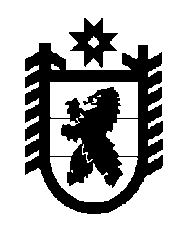 Российская Федерация Республика Карелия    РАСПОРЯЖЕНИЕГЛАВЫ РЕСПУБЛИКИ КАРЕЛИЯВ соответствии с подпунктом 3 пункта 2 статьи 396 Земельного кодекса Российской Федерации:Предоставить обществу с ограниченной ответственностью 
«Асгард СМК» право на заключение договора аренды земельного участка без проведения торгов для  размещения объекта социально-культурного назначения «Многофункциональный спортивно-развлекательный комплекс с аквапарком», соответствующего критериям, установленным Законом Республики Карелия от 16 июля 2015 года № 1921-ЗРК «О некоторых вопросах реализации в Республике Карелия подпункта 3 пункта 2 статьи 396 Земельного кодекса Российской Федерации».          Глава Республики  Карелия                                                               А.П. Худилайненг. Петрозаводск26  сентября 2016 года№ 405-р